
    Call us on 01903 745 134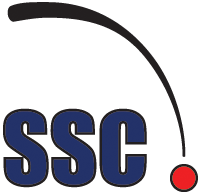 Storrington Squash Club Greyfriars Lane, Storrington, West Sussex, RH20 4HEE-mail: Storringtonsquashclub@btconnect.com		Website: www.storringtonsquashclub.co.uk-------------------------------------------------------------------------------------------------------------------------------					GYM MEMBERSHIP FORM Date of joining:						Membership N°:				Name:								Surname:					Address:__________________________________________________________________________________________________________________________________________Postcode:							E-mail address:				Phone Numbers:  Home:					Mobile:					Date of Birth (if under 19 years old) :										Membership Subscription  -  Price List 2014 – 2015 (Please tick appropriate boxes)Please select method of payment :  Cheque/Cash or Standing OrderJoining fee				  £   30.00		     	Cheque		Cash	Adult (Single payment)		  £ 240.00 per annum	              Cheque		Cash(up front no joining fee)Adult (Monthly SO.) + joining fee 	 £   20.00 per month         	Standing order with BankFamily (Single payment )		 £ 500.00 per annum       	Cheque		Cash(up front no joining fee)Family (Monthly S.O.) + joining fee £  50.00 per month	     	Standing order with Bank(2 Adults + children)SSC Account Details for setting up standing order	Bank : 		 HSBCSort Code :     40 - 43 – 51        Account : 	91285998 								Notes:Members will be required to complete a standing order mandate for monthly payment Standing order payments are for until further notice. (please ask a member of staff for a standing order mandate).If you want to terminate your membership standing order, please notify the Squash Club by E-mail.Members should be aware that the above details are kept on computer file for the sole purpose of administering the membership records of the Storrington Squash Club only and that this information is not sold or given to any third party.Please place a tick in this box if you do not want your contact details published on the Members Contact Directory  -   E-mail: Storringtonsquashclub@btconnect.com		Website: www.storringtonsquashclub.co.uk